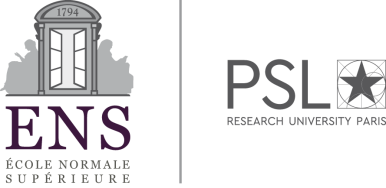 Paris, le date						Prénom Nom du directeurFonction du directeurAdresse mail du directeur		Objet : comité de suivi de Prénom Nom du doctorant					Madame, Monsieur,Le comité de suivi de thèse de Prénom Nom du doctorant inscrit en 1re année de doctorat à la rentrée 20XX–20XX est composé de (au moins 1externe, au moins 1 HDR, et au plus 3 membres) :Membre(s) interne(s)à l’unité :- Prénom Nom (fonction, institution de rattachement)- Prénom Nom (fonction, institution de rattachement)Membre(s) externe(s) à l’unité :- Prénom Nom (fonction, institution de rattachement)- Prénom Nom (fonction, institution de rattachement)La doctorante Prénom Nom du doctorant suivis d’une signatureLa directrice de thèse Prénom Nom de la directrice suivis d’une signatureEventUellement la co-directrice de thèse Prénom Nom de la codirectrice suivis d’une signature